[MS-UDCX]: Universal Data Connection 2.0 XML File FormatIntellectual Property Rights Notice for Open Specifications DocumentationTechnical Documentation. Microsoft publishes Open Specifications documentation (“this documentation”) for protocols, file formats, data portability, computer languages, and standards support. Additionally, overview documents cover inter-protocol relationships and interactions. Copyrights. This documentation is covered by Microsoft copyrights. Regardless of any other terms that are contained in the terms of use for the Microsoft website that hosts this documentation, you can make copies of it in order to develop implementations of the technologies that are described in this documentation and can distribute portions of it in your implementations that use these technologies or in your documentation as necessary to properly document the implementation. You can also distribute in your implementation, with or without modification, any schemas, IDLs, or code samples that are included in the documentation. This permission also applies to any documents that are referenced in the Open Specifications documentation. No Trade Secrets. Microsoft does not claim any trade secret rights in this documentation. Patents. Microsoft has patents that might cover your implementations of the technologies described in the Open Specifications documentation. Neither this notice nor Microsoft's delivery of this documentation grants any licenses under those patents or any other Microsoft patents. However, a given Open Specifications document might be covered by the Microsoft Open Specifications Promise or the Microsoft Community Promise. If you would prefer a written license, or if the technologies described in this documentation are not covered by the Open Specifications Promise or Community Promise, as applicable, patent licenses are available by contacting iplg@microsoft.com. License Programs. To see all of the protocols in scope under a specific license program and the associated patents, visit the Patent Map. Trademarks. The names of companies and products contained in this documentation might be covered by trademarks or similar intellectual property rights. This notice does not grant any licenses under those rights. For a list of Microsoft trademarks, visit www.microsoft.com/trademarks. Fictitious Names. The example companies, organizations, products, domain names, email addresses, logos, people, places, and events that are depicted in this documentation are fictitious. No association with any real company, organization, product, domain name, email address, logo, person, place, or event is intended or should be inferred.Reservation of Rights. All other rights are reserved, and this notice does not grant any rights other than as specifically described above, whether by implication, estoppel, or otherwise. Tools. The Open Specifications documentation does not require the use of Microsoft programming tools or programming environments in order for you to develop an implementation. If you have access to Microsoft programming tools and environments, you are free to take advantage of them. Certain Open Specifications documents are intended for use in conjunction with publicly available standards specifications and network programming art and, as such, assume that the reader either is familiar with the aforementioned material or has immediate access to it.Support. For questions and support, please contact dochelp@microsoft.com. Preliminary Documentation. This particular Open Specifications document provides documentation for past and current releases and/or for the pre-release version of this technology. This document provides final documentation for past and current releases and preliminary documentation, as applicable and specifically noted in this document, for the pre-release version. Microsoft will release final documentation in connection with the commercial release of the updated or new version of this technology. Because this documentation might change between the pre-release version and the final version of this technology, there are risks in relying on this preliminary documentation. To the extent that you incur additional development obligations or any other costs as a result of relying on this preliminary documentation, you do so at your own risk.Revision SummaryTable of Contents1	Introduction	71.1	Glossary	71.2	References	91.2.1	Normative References	91.2.2	Informative References	101.3	Structure Overview (Synopsis)	101.4	Relationship to Protocols and Other Structures	101.5	Applicability Statement	111.6	Versioning and Localization	111.7	Vendor-Extensible Fields	112	Structures	122.1	Namespaces	122.2	UDC Processing Instructions	122.3	UDC Schema	122.3.1	DataSource	122.3.2	Name	132.3.3	Description	132.3.4	Type	132.3.5	ConnectionInfo	152.3.6	WsdlUrl	152.3.7	SelectCommand	162.3.8	ListId	172.3.9	WebUrl	172.3.10	ConnectionString	172.3.11	Query	182.3.12	UpdateCommand	182.3.13	Submit	192.3.14	FileName	192.3.15	SoapAction	202.3.16	OperationName	202.3.17	FolderName	212.3.18	ServiceUrl	212.3.19	Authentication	222.3.20	UseExplicit	232.3.21	UserId	232.3.22	Password	242.3.23	SSO	242.3.24	CredentialTypeEnumeration	242.3.25	SubType	252.4	Connection Type Requirements	262.4.1	SharePointList Requirements	262.4.2	SharePointLibrary Requirements	262.4.3	Database Requirements	272.4.4	XmlQuery Requirements	272.4.5	WebService Requirements	272.4.6	XmlSubmit Requirements	272.4.7	Rest Requirements	283	Structure Examples	293.1	Database	293.2	WebService	293.3	Empty Authentication	304	Security Considerations	315	Appendix A: Full XML Schemas	326	Appendix B: Product Behavior	357	Change Tracking	368	Index	37IntroductionThe Universal Data Connection 2.0 XML File Structure provides a container for data connection information. A Universal Data Connection (UDC) file uses XML to represent this information.Sections 1.7 and 2 of this specification are normative. All other sections and examples in this specification are informative.GlossaryThis document uses the following terms:absolute URL: The full Internet address of a page or other World Wide Web resource. The absolute URL includes a protocol, such as "http," a network location, and an optional path and file name — for example, http://www.treyresearch.net/.Augmented Backus-Naur Form (ABNF): A modified version of Backus-Naur Form (BNF), commonly used by Internet specifications. ABNF notation balances compactness and simplicity with reasonable representational power. ABNF differs from standard BNF in its definitions and uses of naming rules, repetition, alternatives, order-independence, and value ranges. For more information, see [RFC5234].authentication: The act of proving an identity to a server while providing key material that binds the identity to subsequent communications.credential: Previously established, authentication data that is used by a security principal to establish its own identity. When used in reference to the Netlogon Protocol, it is the data that is stored in the NETLOGON_CREDENTIAL structure.data connection: A collection of information, such as the type and location, that defines how to connect to an external data source, such as a database, web service, SharePoint list, or XML file. data source: A database, web service, disk, file, or other collection of information from which data is queried or submitted. Supported data sources vary based on application and data provider. document library: A type of list that is a container for documents and folders.explicit authentication: An authentication mechanism that requires users to provide credentials, such as a login name and password, before they can gain access to one or more resources.form template: A file or set of files that defines the data structure, appearance, and behavior of a form.globally unique identifier (GUID): A term used interchangeably with universally unique identifier (UUID) in Microsoft protocol technical documents (TDs). Interchanging the usage of these terms does not imply or require a specific algorithm or mechanism to generate the value. Specifically, the use of this term does not imply or require that the algorithms described in [RFC4122] or [C706] must be used for generating the GUID. See also universally unique identifier (UUID).HTTP POST: An HTTP method, as described in [RFC2616].Hypertext Transfer Protocol (HTTP): An application-level protocol for distributed, collaborative, hypermedia information systems (text, graphic images, sound, video, and other multimedia files) on the World Wide Web.Kerberos: An authentication system that enables two parties to exchange private information across an otherwise open network by assigning a unique key (called a ticket) to each user that logs on to the network and then embedding these tickets into messages sent by the users. For more information, see [MS-KILE].list: A container within a SharePoint site that stores list items. A list has a customizable schema that is composed of one or more fields. message body: The content within an HTTP message, as described in [RFC2616] section 4.3.Representational State Transfer (REST): A class of web services that is used to transfer domain-specific data by using HTTP, without additional messaging layers or session tracking, and returns textual data, such as XML.server-relative URL: A relative URL that does not specify a scheme or host, and assumes a base URI of the root of the host, as described in [RFC3986].single sign-on (SSO): A process that enables users who have a domain user account to log on to a network and gain access to any computer or resource in the domain without entering their credentials multiple times.site: A group of related pages and data within a SharePoint site collection. The structure and content of a site is based on a site definition. Also referred to as SharePoint site and web site.SOAP: A lightweight protocol for exchanging structured information in a decentralized, distributed environment. SOAP uses XML technologies to define an extensible messaging framework, which provides a message construct that can be exchanged over a variety of underlying protocols. The framework has been designed to be independent of any particular programming model and other implementation-specific semantics. SOAP 1.2 supersedes SOAP 1.1. See [SOAP1.2-1/2003].SOAP node: An element in a SOAP message that identifies the node on a SOAP message path that causes a fault to occur, as described in [SOAP1.1].Structured Query Language (SQL): A database query and programming language that is widely used for accessing, querying, updating, and managing data in relational database systems.Uniform Resource Locator (URL): A string of characters in a standardized format that identifies a document or resource on the World Wide Web. The format is as specified in [RFC1738].Universal Data Connection (.udc, .udcx) file: An XML file that has a .udc or .udcx file name extension that contains user credentials and other authentication information that is used to connect to a data source.web service: A unit of application logic that provides data and services to other applications and can be called by using standard Internet transport protocols such as HTTP, Simple Mail Transfer Protocol (SMTP), or File Transfer Protocol (FTP). Web services can perform functions that range from simple requests to complicated business processes.Web Services Description Language (WSDL): An XML format for describing network services as a set of endpoints that operate on messages that contain either document-oriented or procedure-oriented information. The operations and messages are described abstractly and are bound to a concrete network protocol and message format in order to define an endpoint. Related concrete endpoints are combined into abstract endpoints, which describe a network service. WSDL is extensible, which allows the description of endpoints and their messages regardless of the message formats or network protocols that are used.WSDL operation: A single action or function of a web service. The execution of a WSDL operation typically requires the exchange of messages between the service requestor and the service provider.XML: The Extensible Markup Language, as described in [XML1.0].XML namespace: A collection of names that is used to identify elements, types, and attributes in XML documents identified in a URI reference [RFC3986]. A combination of XML namespace and local name allows XML documents to use elements, types, and attributes that have the same names but come from different sources. For more information, see [XMLNS-2ED].XML namespace prefix: An abbreviated form of an XML namespace, as described in [XML].XML schema: A description of a type of XML document that is typically expressed in terms of constraints on the structure and content of documents of that type, in addition to the basic syntax constraints that are imposed by XML itself. An XML schema provides a view of a document type at a relatively high level of abstraction.MAY, SHOULD, MUST, SHOULD NOT, MUST NOT: These terms (in all caps) are used as defined in [RFC2119]. All statements of optional behavior use either MAY, SHOULD, or SHOULD NOT.ReferencesLinks to a document in the Microsoft Open Specifications library point to the correct section in the most recently published version of the referenced document. However, because individual documents in the library are not updated at the same time, the section numbers in the documents may not match. You can confirm the correct section numbering by checking the Errata.  Normative ReferencesWe conduct frequent surveys of the normative references to assure their continued availability. If you have any issue with finding a normative reference, please contact dochelp@microsoft.com. We will assist you in finding the relevant information. [MS-ADTG] Microsoft Corporation, "Remote Data Services (RDS) Transport Protocol".[MS-FSPP] Microsoft Corporation, "Forms Services Proxy Web Service Protocol".[MS-SFU] Microsoft Corporation, "Kerberos Protocol Extensions: Service for User and Constrained Delegation Protocol".[RFC2119] Bradner, S., "Key words for use in RFCs to Indicate Requirement Levels", BCP 14, RFC 2119, March 1997, http://www.rfc-editor.org/rfc/rfc2119.txt[RFC2396] Berners-Lee, T., Fielding, R., and Masinter, L., "Uniform Resource Identifiers (URI): Generic Syntax", RFC 2396, August 1998, http://www.rfc-editor.org/rfc/rfc2396.txt[RFC2617] Franks, J., Hallam-Baker, P., Hostetler, J., et al., "HTTP Authentication: Basic and Digest Access Authentication", RFC 2617, June 1999, http://www.rfc-editor.org/rfc/rfc2617.txt[RFC4120] Neuman, C., Yu, T., Hartman, S., and Raeburn, K., "The Kerberos Network Authentication Service (V5)", RFC 4120, July 2005, https://www.rfc-editor.org/rfc/rfc4120.txt[RFC4559] Jaganathan, K., Zhu, L., and Brezak, J., "SPNEGO-based Kerberos and NTLM HTTP Authentication in Microsoft Windows", RFC 4559, June 2006, http://www.rfc-editor.org/rfc/rfc4559.txt[RFC5234] Crocker, D., Ed., and Overell, P., "Augmented BNF for Syntax Specifications: ABNF", STD 68, RFC 5234, January 2008, http://www.rfc-editor.org/rfc/rfc5234.txt[XMLNS] Bray, T., Hollander, D., Layman, A., et al., Eds., "Namespaces in XML 1.0 (Third Edition)", W3C Recommendation, December 2009, http://www.w3.org/TR/2009/REC-xml-names-20091208/[XMLSCHEMA1] Thompson, H., Beech, D., Maloney, M., and Mendelsohn, N., Eds., "XML Schema Part 1: Structures", W3C Recommendation, May 2001, http://www.w3.org/TR/2001/REC-xmlschema-1-20010502/[XMLSCHEMA2] Biron, P.V., Ed. and Malhotra, A., Ed., "XML Schema Part 2: Datatypes", W3C Recommendation, May 2001, http://www.w3.org/TR/2001/REC-xmlschema-2-20010502/[XML] World Wide Web Consortium, "Extensible Markup Language (XML) 1.0 (Fourth Edition)", W3C Recommendation 16 August 2006, edited in place 29 September 2006, http://www.w3.org/TR/2006/REC-xml-20060816/Informative References[MS-INFODCF] Microsoft Corporation, "InfoPath Data Connection File Download Protocol".[NTLM] Microsoft Corporation, "Microsoft NTLM", http://msdn.microsoft.com/en-us/library/aa378749.aspxStructure Overview (Synopsis)The Universal Data Connection (UDC) file specifies settings for data connections used by form templates. Each Universal Data Connection (.udc, .udcx) file provides the necessary information to connect to a data source. The UDC file is constructed of three main parts:Name and description.Type and purpose.Connection information.The UDC file is used to provide a layer of indirection for data connection settings so that the settings can be changed for multiple form templates by modifying a single file. In addition, the UDC file allows specification of server-side properties, such as an implementation-specific reference to authentication credentials stored in an encrypted database. At runtime, a protocol client retrieves the latest data connection settings from the data connection file and uses them to make the requested data connection. A single data connection file provides settings to connect to a single data source.The following figure shows the structure of a UDC file.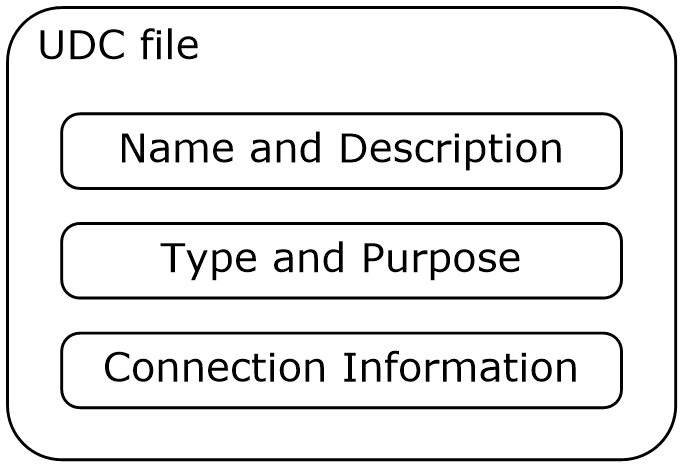 Figure 1: UDC file structureRelationship to Protocols and Other StructuresThe UDC file is used by the Forms Services Proxy Web Service Protocol, as described in [MS-FSPP] section 1, to connect to a target web service and optionally use the credentials specified in the UDC file.A form template uses the information in a UDC file to connect to a data source. The InfoPath Data Connection File Download Protocol, as described in [MS-INFODCF] section 1, provides a method for a protocol client that has a form template to request a UDC file.Applicability StatementThe UDC file is used to store data connection information outside of a form template. This enables multiple form templates to share the same data connections. When a UDC file is used to specify the data connections for a form template, the data connections can be updated without modifying the form template by changing the information in the UDC file.Versioning and LocalizationThis document specifies the Universal Data Connection version 2.0 file format.Vendor-Extensible FieldsNone.StructuresNamespacesThis specification specifies and references various XML namespaces using the mechanisms specified in [XMLNS] and [RFC2396]. Although this specification associates a specific XML namespace prefix for each XML namespace that is used, the choice of any particular XML namespace prefix is implementation-specific and not significant for interoperability.This specification references the XML namespace prefixes listed in the following table.UDC Processing InstructionsThe following XML processing instruction tag, as specified in [XML] section 2.6, MUST appear in the UDC file:<?MicrosoftWindowsSharePointServices…?>A formal definition in Augmented Backus-Naur Form (ABNF), as specified in [RFC5234], of the XML processing instructions is as follows.UDC_PI = '<?MicrosoftWindowsSharePointServices ' CONTENT_ID_TYPE '?>' CRLF	CONTENT_ID_TYPE = 'ContentTypeID="0x010100B4CBD48E029A4AD8B62CB0E41868F2B0"'	UDC SchemaThe following sections specify the elements and attributes of the UDC file.DataSourceA container for the elements of the UDC file.Attributes: MajorVersion: The major version of the UDC file.MinorVersion: The minor version of the UDC file.The following W3C XML Schema ([XMLSCHEMA1] section 2.1) fragment specifies the contents of this element.<xsd:element name="DataSource">  <xsd:complexType>    <xsd:all>      <xsd:element name="Name" type="xsd:string"/>      <xsd:element name="Description" type="xsd:string"/>      <xsd:element ref="udc:Type"/>      <xsd:element ref="udc:ConnectionInfo"/>    </xsd:all>    <xsd:attribute name="MajorVersion" fixed="2" use="required" type="xsd:int"/>    <xsd:attribute name="MinorVersion" fixed="0" use="required" type="xsd:int"/>  </xsd:complexType></xsd:element>NameThe name of the UDC file.The following W3C XML Schema ([XMLSCHEMA1] section 2.1) fragment specifies the contents of this element.<xsd:element name="Name" type="xsd:string"/>DescriptionA long description for the UDC file.The following W3C XML Schema ([XMLSCHEMA1] section 2.1) fragment specifies the contents of this element.<xsd:element name="Description" type="xsd:string"/>TypeThe connection type for the UDC file.Attributes: MajorVersion: The major version of the UDC file. MUST be ignored by the protocol server.MinorVersion: The minor version of the UDC file. MUST be ignored by the protocol server.Type: The connection type of the UDC file. MUST be one of the following values:SharePointListSharePointLibraryDatabaseXmlQueryWebServiceXmlSubmitRestThe following W3C XML Schema ([XMLSCHEMA1] section 2.1) fragment specifies the contents of this element.<xsd:element name="Type">  <xsd:complexType>    <xsd:sequence>      <xsd:element ref="udc:SubType" minOccurs="0"/>    </xsd:sequence>    <xsd:attribute name="MajorVersion" type="xsd:string" use="optional"/>    <xsd:attribute name="MinorVersion" type="xsd:string" use="optional"/>    <xsd:attribute name="Type" use="required">      <xsd:simpleType>        <xsd:restriction base="xsd:string">          <xsd:enumeration value="SharePointList"/>          <xsd:enumeration value="SharePointLibrary"/>          <xsd:enumeration value="Database"/>          <xsd:enumeration value="XmlQuery"/>          <xsd:enumeration value="WebService"/>          <xsd:enumeration value="XmlSubmit"/>          <xsd:enumeration value="Rest"/>        </xsd:restriction>      </xsd:simpleType>    </xsd:attribute>  </xsd:complexType></xsd:element>ConnectionInfoContains the information used to establish a connection to a data source.Attributes: AltDataSource: A Uniform Resource Locator (URL) to another UDC file in the same library. The protocol server MUST NOT support absolute URLs for this value. The protocol server MUST use the UDC file specified in this attribute instead of the current UDC file.Purpose: Determines whether the connection is for a query or submit operation. MUST be one of the following values: "ReadOnly", "WriteOnly", or "ReadWrite". MUST be ignored by the protocol server.The following W3C XML Schema ([XMLSCHEMA1] section 2.1) fragment specifies the contents of this element.<xsd:element name="ConnectionInfo">  <xsd:complexType>    <xsd:all>      <xsd:element name="WsdlUrl" minOccurs="0" type="xsd:string"/>      <xsd:element ref="udc:SelectCommand"/>      <xsd:element ref="udc:UpdateCommand"/>      <xsd:element ref="udc:Authentication" minOccurs="0"/>    </xsd:all>    <xsd:attribute name="Purpose" use="required">      <xsd:simpleType>        <xsd:restriction base="xsd:string">          <xsd:enumeration value="ReadOnly"/>          <xsd:enumeration value="WriteOnly"/>          <xsd:enumeration value="ReadWrite"/>        </xsd:restriction>      </xsd:simpleType>    </xsd:attribute>    <xsd:attribute name="AltDataSource" type="xsd:string" use="optional"/>  </xsd:complexType></xsd:element>WsdlUrlWhen the value of the Type attribute of the Type element equals "WebService", this element MUST exist and its value MUST be a URL to the Web Services Description Language (WSDL) of a web service where a SOAP query or SOAP submit is executed. The protocol server MUST support absolute URLs and SHOULD<1> support server-relative URLs for this value.When the value of the Type attribute of the Type element is not equal to "WebService", the WsdlUrl element MUST be ignored by the protocol client and protocol server.The following W3C XML Schema ([XMLSCHEMA1] section 2.1) fragment specifies the contents of this element.<xsd:element name="WsdlUrl" minOccurs="0" type="xsd:string"/>SelectCommandContains the information used to query data from a data source.Attributes: Type: Reserved for future use. MUST be ignored by the protocol server.The following W3C XML Schema ([XMLSCHEMA1] section 2.1) fragment specifies the contents of this element.<xsd:element name="SelectCommand">  <xsd:complexType>    <xsd:all>      <xsd:element name="ListId" minOccurs="0" type="xsd:string"/>      <xsd:element name="WebUrl" minOccurs="0" type="xsd:string"/>      <xsd:element name="ConnectionString" minOccurs="0" type="xsd:string"/>      <xsd:element ref="udc:ServiceUrl" minOccurs="0"/>      <xsd:element ref="udc:SoapAction" minOccurs="0"/>      <xsd:element ref="udc:OperationName" minOccurs="0"/>      <xsd:element name="Query" minOccurs="0" type="xsd:string"/>    </xsd:all>    <xsd:attribute name="Type" type="xsd:string" use="optional"/>  </xsd:complexType></xsd:element>ListIdListId is a unique identifier for a list available on the protocol server. When the value of the Type attribute of the Type element equals "SharePointList", this element and its value MUST exist. Otherwise, it MUST be ignored by the protocol client and protocol server.The following W3C XML Schema ([XMLSCHEMA1] section 2.1) fragment specifies the contents of this element.<xsd:element name="ListId" minOccurs="0" type="xsd:string"/>WebUrlWhen the value of the Type attribute of the Type element equals "SharePointList", this element MUST exist and its value MUST be a URL to the protocol server that contains the list specified by ListId. The protocol server MUST support absolute URLs and SHOULD<2> support server-relative URLs for this value.When the value of the Type attribute of the Type element is not equal to "SharePointList", the WebUrl element MUST be ignored by the protocol client and protocol server.The following W3C XML Schema ([XMLSCHEMA1] section 2.1) fragment specifies the contents of this element.<xsd:element name="WebUrl" minOccurs="0" type="xsd:string"/>ConnectionStringA database connection string, as specified in [MS-ADTG] section 2.2.3.13.1, to establish and maintain the connection between the database and the protocol server. When the value of the Type attribute of the Type element equals "Database", this element and its value MUST exist. Otherwise, it MUST be ignored by the protocol client and protocol server.The following W3C XML Schema ([XMLSCHEMA1] section 2.1) fragment specifies the contents of this element.<xsd:element name="ConnectionString" minOccurs="0" type="xsd:string"/>QueryA query or URL. MUST be one of the following:If the value of the Type attribute of the Type element equals "Database", the value of the Query element MUST be a Structured Query Language (SQL) query that can access and retrieve data from the database specified in the ConnectionString element to the protocol server.When the value of the Type attribute of the Type element equals "XmlQuery", the Query element MUST exist and its value MUST be a URL to an XML file stored on a Web server that can access and retrieve data from a Web server to the protocol server. The protocol server MUST support absolute URLs and SHOULD<3> support server-relative URLs for this value.If the value of the Type attribute of the Type element equals "Rest", this element MUST exist and its value MUST be an absolute URL to a Representational State Transfer (REST) web service that can access and retrieve data from the web service to the protocol server.Otherwise, this element MUST be ignored by the protocol server.The following W3C XML Schema ([XMLSCHEMA1] section 2.1) fragment specifies the contents of this element.<xsd:element name="Query" minOccurs="0" type="xsd:string"/>UpdateCommandContains the information used to submit data to a data source. Section 2.4 specifies which elements are required for each value of the Type attribute in the Type element.The following W3C XML Schema ([XMLSCHEMA1] section 2.1) fragment specifies the contents of this element.<xsd:element name="UpdateCommand">  <xsd:complexType>    <xsd:all>      <xsd:element ref="udc:ServiceUrl" minOccurs="0"/>      <xsd:element ref="udc:SoapAction" minOccurs="0"/>      <xsd:element ref="udc:OperationName" minOccurs="0"/>      <xsd:element name="Submit" minOccurs="0" type="xsd:string"/>      <xsd:element name="FileName" minOccurs="0" type="xsd:string"/>      <xsd:element ref="udc:FolderName" minOccurs="0"/>    </xsd:all>  </xsd:complexType></xsd:element>SubmitAn absolute URL to a Web server. The Web server MUST be able to accept HTTP POST requests with XML in the message body. When the value of the Type attribute of the Type element equals "XmlSubmit", this element and its value MUST exist. Otherwise, it MUST be ignored by the protocol client and protocol server.The following W3C XML Schema ([XMLSCHEMA1] section 2.1) fragment specifies the contents of this element.<xsd:element name="Submit" minOccurs="0" type="xsd:string"/>FileNameThe default file name for submitting to a document library on a protocol server. MUST be ignored by the protocol server.The following W3C XML Schema ([XMLSCHEMA1] section 2.1) fragment specifies the contents of this element.<xsd:element name="FileName" minOccurs="0" type="xsd:string"/>SoapActionThe name of the method to execute on the SOAP node specified in the ServiceUrl element for the SelectCommand element or the UpdateCommand element. When the value of the Type attribute of the Type element equals "WebService", this element and its value MUST exist. Otherwise, it MUST be ignored by the protocol client and protocol server.The following W3C XML Schema ([XMLSCHEMA1] section 2.1) fragment specifies the contents of this element.<xsd:element name="SoapAction" type="xsd:string"/>OperationNameThe name of the WSDL operation on a SOAP node specified in the ServiceUrl element for the SelectCommand element or the UpdateCommand element. The protocol server MUST ignore this element.The following W3C XML Schema ([XMLSCHEMA1] section 2.1) fragment specifies the contents of this element.<xsd:element name="OperationName" type="xsd:string"/>FolderNameA URL for the document library hosted on the protocol server. When the value of the Type attribute of the Type element equals "SharePointLibrary", this element and its value MUST exist. Otherwise, it MUST be ignored by the protocol client and protocol server.Attributes: AllowOverwrite: Determines whether a file override is allowed or not. If the value of this attribute is "true" or "1", the protocol server MUST overwrite the content stored in the document library. Otherwise, the protocol server MUST NOT overwrite any content in the document library.The following W3C XML Schema ([XMLSCHEMA1] section 2.1) fragment specifies the contents of this element.<xsd:element name="FolderName">  <xsd:complexType>    <xsd:simpleContent>      <xsd:extension base="xsd:string">        <xsd:attribute name="AllowOverwrite" use="optional">          <xsd:simpleType>            <xsd:restriction base="xsd:string">              <xsd:enumeration value=""/>              <xsd:enumeration value="0"/>              <xsd:enumeration value="1"/>              <xsd:enumeration value="false"/>              <xsd:enumeration value="true"/>            </xsd:restriction>          </xsd:simpleType>        </xsd:attribute>      </xsd:extension>    </xsd:simpleContent>  </xsd:complexType></xsd:element>ServiceUrlWhen the value of the Type attribute of the Type element equals "WebService", this element MUST exist and its value MUST be a URL for a SOAP node. This URL MUST be used by the SOAP node to execute the SOAP method call specified in the SoapAction element. The protocol server MUST support absolute URLs and SHOULD<4> support server-relative URLs for this value.When the value of the Type attribute of the Type element is not equal to "WebService", the ServiceUrl element MUST be ignored by the protocol client and protocol server.Attributes: UseFormsServiceProxy: Determines whether the connection needs to use the Forms Services Proxy web service. If the value of this attribute is "true", the protocol server MUST use the Forms Services Proxy web service, as specified in [MS-FSPP]. Otherwise the protocol server MUST NOT use the Forms Services Proxy web service.The following W3C XML Schema ([XMLSCHEMA1] section 2.1) fragment specifies the contents of this element.<xsd:element name="ServiceUrl">  <xsd:complexType>    <xsd:simpleContent>      <xsd:extension base="xsd:string">        <xsd:attribute name="UseFormsServiceProxy" use="optional" type="xsd:boolean"/>      </xsd:extension>    </xsd:simpleContent>  </xsd:complexType></xsd:element>AuthenticationContains authentication information. If the Authentication element is present in the ConnectionInfo element, the protocol server MUST support both single sign-on (SSO) and explicit authentication methods, and the protocol server MUST use the provided credentials to authenticate the connections specified by the UDC file as follows:If the SSO element is present and the UseExplicit element is not present in the Authentication element, the protocol server MUST use SSO for authentication.If the UseExplicit element is present and the SSO element is not present in the Authentication element, the protocol server MUST use explicit authentication for authentication with the credentials provided in the UseExplicit element.If both the SSO and the UseExplicit elements are present in the Authentication element, the protocol server MUST use SSO for authentication.Otherwise, the protocol server MUST NOT attempt separate authentication to perform the operation specified in the file.The following W3C XML Schema ([XMLSCHEMA1] section 2.1) fragment specifies the contents of this element.<xsd:element name="Authentication">  <xsd:complexType>    <xsd:all>      <xsd:element ref="udc:SSO" minOccurs="0"/>      <xsd:element ref="udc:UseExplicit" minOccurs="0"/>    </xsd:all>  </xsd:complexType></xsd:element>UseExplicitUseExplicit contains the credentials for a data source for a protocol server to establish and maintain the data connection. If the UserId element is not specified, the Password element MUST be ignored by the protocol server.Attributes: CredentialType: The method of authentication. The possible values for this attribute are specified in section 2.3.24.The following W3C XML Schema ([XMLSCHEMA1] section 2.1) fragment specifies the contents of this element.<xsd:element name="UseExplicit">  <xsd:complexType>    <xsd:all>      <xsd:element name="UserId" minOccurs="0" type="xsd:string"/>      <xsd:element name="Password" minOccurs="0" type="xsd:string"/>    </xsd:all>    <xsd:attribute name="CredentialType" use="required" type="udc:CredentialTypeEnumeration"/>  </xsd:complexType></xsd:element>UserIdThe user name for the explicit authentication method specified in section 2.3.20.The following W3C XML Schema ([XMLSCHEMA1] section 2.1) fragment specifies the contents of this element.<xsd:element name="UserId" minOccurs="0" type="xsd:string"/>PasswordThe password for the explicit authentication method specified in section 2.3.20.The following W3C XML Schema ([XMLSCHEMA1] section 2.1) fragment specifies the contents of this element.<xsd:element name="Password" minOccurs="0" type="xsd:string"/>SSOSSO specifies the SSO authentication method.Attributes: AppId: Specifies the application to be used for SSO authentication.CredentialType: Specifies the method of authentication.The possible values for this attribute are specified in section 2.3.24.The following W3C XML Schema ([XMLSCHEMA1] section 2.1) fragment specifies the contents of this element.<xsd:element name="SSO">  <xsd:complexType>    <xsd:attribute name="AppId" use="required" type="xsd:string"/>    <xsd:attribute name="CredentialType" use="required" type="udc:CredentialTypeEnumeration"/>  </xsd:complexType></xsd:element>CredentialTypeEnumerationCredentialTypeEnumeration specifies how the contained credentials are used. If the CredentialType attribute is empty for either the SSO or the UseExplicit elements, the protocol server MUST ignore both the SSO and the UseExplicit elements. The protocol server MUST support the credential type specified in this element.The value of this element MUST be one of the following:Basic: Credentials are used to perform Hypertext Transfer Protocol (HTTP) Basic authentication, as specified in [RFC2617].CD: Credentials are used to impersonate a user using constrained delegation, as specified in [MS-SFU] section 3.1.Digest: Credentials are used to perform HTTP Digest authentication, as specified in [RFC2617].Kerberos: Credentials are used to impersonate a user using Kerberos, as specified in [RFC4120] and [RFC4559].Ntlm: Credentials are used to impersonate a user using Windows challenge/response, as described in [NTLM].Sql: Credentials are embedded in a database connection string for authentication against a SQL server.The following W3C XML Schema ([XMLSCHEMA1] section 2.1) fragment specifies the contents of this simple type.<xsd:simpleType name="CredentialTypeEnumeration">  <xsd:restriction base="xsd:string">    <xsd:enumeration value="Sql"/>    <xsd:enumeration value="Ntlm"/>    <xsd:enumeration value="Kerberos"/>    <xsd:enumeration value="CD"/>    <xsd:enumeration value="Basic"/>    <xsd:enumeration value="Digest"/>  </xsd:restriction></xsd:simpleType>SubTypeSubType is reserved for future use. MUST be ignored by the protocol server.Attributes: MajorVersion: Reserved for future use. MUST be ignored by the protocol server.MinorVersion: Reserved for future use. MUST be ignored by the protocol server.The following W3C XML Schema ([XMLSCHEMA1] section 2.1) fragment specifies the contents of this element.<xsd:element name="SubType">  <xsd:complexType>    <xsd:attribute name="MajorVersion" type="xsd:string" use="optional"/>    <xsd:attribute name="MinorVersion" type="xsd:string" use="optional"/>  </xsd:complexType></xsd:element>Connection Type RequirementsEach UDC file has only one ConnectionInfo element. The contents of the ConnectionInfo element depend on the value of the Type attribute of the Type element as specified in the following subsections.The "udc" prefix used in this section maps to the following namespace:http://schemas.microsoft.com/office/infopath/2006/udcSharePointList RequirementsWhen the value of the Type attribute of the Type element equals "SharePointList", the protocol server processes the following properties.SharePointLibrary RequirementsWhen the value of the Type attribute of the Type element equals "SharePointLibrary", the protocol server processes the following properties.Database RequirementsWhen the value of the Type attribute of the Type element equals "Database", the protocol server processes the following properties.XmlQuery RequirementsWhen the value of the Type attribute of the Type element equals "XmlQuery", the protocol server processes the following properties.WebService RequirementsWhen the value of the Type attribute of the Type element equals "WebService", the protocol server processes the following properties.XmlSubmit RequirementsWhen the value of the Type attribute of the Type element equals "XmlSubmit", the protocol server processes the following properties.Rest RequirementsWhen the value of the Type attribute of the Type element equals "Rest", the protocol server processes the following properties.Structure ExamplesThis section contains samples of a UDC file for "Database" and "WebService" data connection types. This section also contains an example of an Authentication element when the CredentialType attribute is empty.DatabaseThe following example is a UDC file that retrieves data from a database. When there are child elements in the ConnectionInfo element that are not database-related, the protocol server will only use the database-related elements.  <?xml version="1.0" encoding="UTF-8"?><?MicrosoftWindowsSharePointServices ContentTypeID="0x010100B4CBD48E029A4AD8B62CB0E41868F2B0"?><udc:DataSource  MajorVersion="2"  MinorVersion="0"  xmlns:udc="http://schemas.microsoft.com/office/infopath/2006/udc">  <udc:Name>DB Connection</udc:Name>  <udc:Description>Database</udc:Description>  <udc:Type MajorVersion="2" MinorVersion="0" Type="Database">    <udc:SubType MajorVersion="0" MinorVersion="0"></udc:SubType>  </udc:Type>  <udc:ConnectionInfo Purpose="ReadOnly" AltDataSource="">    <udc:WsdlUrl>http://</udc:WsdlUrl>    <udc:SelectCommand Type="">      <udc:ListId></udc:ListId>      <udc:WebUrl>http://</udc:WebUrl>      <udc:ConnectionString>Provider=SQLOLEDB.1;Password=MyPassword;Persist Security Info=True;User ID=MyUserName;Initial Catalog=AdventureWorks;Data Source=testmachine;Use Procedure for Prepare=1;Auto Translate=True;Packet Size=4096;Workstation ID=MYWORKMACHINE;Use Encryption for Data=False;Tag with column collation when possible=False</udc:ConnectionString>      <udc:OperationName></udc:OperationName>      <udc:ServiceUrl>http://</udc:ServiceUrl>      <udc:SoapAction></udc:SoapAction>      <udc:Query>select "DocumentID","Title","FileName","FileExtension","Revision","ChangeNumber","Status","DocumentSummary","Document","ModifiedDate" from "Production"."Document" as "Document"</udc:Query>    </udc:SelectCommand>    <udc:UpdateCommand>      <udc:OperationName></udc:OperationName>      <udc:ServiceUrl>http://</udc:ServiceUrl>      <udc:SoapAction></udc:SoapAction>      <udc:Submit></udc:Submit>    </udc:UpdateCommand>  </udc:ConnectionInfo></udc:DataSource>WebServiceThe following example is a UDC file that retrieves data from a web service. When there are child elements in the ConnectionInfo element that are not web service related, the protocol server only uses the web service related elements.<?xml version="1.0" encoding="UTF-8"?><?MicrosoftWindowsSharePointServices ContentTypeID="0x010100B4CBD48E029A4AD8B62CB0E41868F2B0"?><udc:DataSource  MajorVersion="2"  MinorVersion="0"  xmlns:udc="http://schemas.microsoft.com/office/infopath/2006/udc">  <udc:Name>Main query</udc:Name>  <udc:Description>Format: UDC V2; Connection Type: WebService; Purpose: ReadOnly; Generated by Microsoft® Office InfoPath® 2007 on 2008-02-12 at 11:23:51.</udc:Description>  <udc:Type MajorVersion="2" MinorVersion="0" Type="WebService">    <udc:SubType MajorVersion="0" MinorVersion="0"/>  </udc:Type>  <udc:ConnectionInfo Purpose="ReadOnly" AltDataSource="">    <udc:WsdlUrl>http://testmachine/app/service.asmx?WSDL</udc:WsdlUrl>    <udc:SelectCommand>      <udc:ListId/>      <udc:WebUrl/>      <udc:ConnectionString/>      <udc:ServiceUrl UseFormsServiceProxy="true">http://testmachine/app/service.asmx</udc:ServiceUrl>      <udc:SoapAction>http://testmachine/app/HelloWorld</udc:SoapAction>      <udc:Query/>    </udc:SelectCommand>    <udc:UpdateCommand>      <udc:ServiceUrl UseFormsServiceProxy="false"/>      <udc:SoapAction/>      <udc:Submit/>      <udc:FileName>Specify a filename or formula</udc:FileName>      <udc:FolderName AllowOverwrite=""/>    </udc:UpdateCommand>  </udc:ConnectionInfo></udc:DataSource>Empty AuthenticationThe following Authentication element example shows how the explicit credentials are ignored because the CredentialType attribute is empty.<udc:Authentication>  <udc:UseExplicit CredentialType="">    <udc:UserId>MyUserName</udc:UserId>    <udc:Password>DatabasePassword</udc:Password>  </udc:UseExplicit></udc:Authentication>Security ConsiderationsThe UDC file contains security-sensitive credentials with the provided connection information. If the explicit authentication method is used, the username and password are stored in plaintext under the UseExplicit element. The preferred authentication method is SSO instead of explicit authentication.Appendix A: Full XML SchemasFor ease of implementation, this section provides the full XML schema for the UDC file. <?xml version="1.0" encoding="UTF-8"?><xsd:schema   targetNamespace="http://schemas.microsoft.com/office/infopath/2006/udc"  elementFormDefault="qualified"  xmlns:udc="http://schemas.microsoft.com/office/infopath/2006/udc"  xmlns:xsd="http://www.w3.org/2001/XMLSchema">  <xsd:element name="DataSource" >    <xsd:complexType >      <xsd:all>        <xsd:element name="Name" type="xsd:string" />        <xsd:element name="Description" type="xsd:string" />        <xsd:element ref="udc:Type" />        <xsd:element ref="udc:ConnectionInfo" />      </xsd:all>      <xsd:attribute name="MajorVersion" fixed="2" use="required" type="xsd:int" />      <xsd:attribute name="MinorVersion" fixed="0" use="required" type="xsd:int" />    </xsd:complexType>  </xsd:element>  <xsd:element name="Type" >    <xsd:complexType >      <xsd:sequence>        <xsd:element ref="udc:SubType" minOccurs="0" />      </xsd:sequence>      <xsd:attribute name="MajorVersion" type="xsd:string" use="optional" />      <xsd:attribute name="MinorVersion" type="xsd:string" use="optional" />      <xsd:attribute name="Type" use="required" >        <xsd:simpleType >          <xsd:restriction base="xsd:string">            <xsd:enumeration value="SharePointList" />            <xsd:enumeration value="SharePointLibrary" />            <xsd:enumeration value="Database" />            <xsd:enumeration value="XmlQuery" />            <xsd:enumeration value="WebService" />            <xsd:enumeration value="XmlSubmit" />            <xsd:enumeration value="Rest" />          </xsd:restriction>        </xsd:simpleType>      </xsd:attribute>    </xsd:complexType>  </xsd:element>  <xsd:element name="ConnectionInfo" >    <xsd:complexType >      <xsd:all>        <xsd:element name="WsdlUrl" minOccurs="0" type="xsd:string" />        <xsd:element ref="udc:SelectCommand" />        <xsd:element ref="udc:UpdateCommand" />        <xsd:element ref="udc:Authentication" minOccurs="0" />      </xsd:all>      <xsd:attribute name="Purpose" use="required" >        <xsd:simpleType >          <xsd:restriction base="xsd:string">            <xsd:enumeration value="ReadOnly" />            <xsd:enumeration value="WriteOnly" />            <xsd:enumeration value="ReadWrite" />          </xsd:restriction>        </xsd:simpleType>      </xsd:attribute>      <xsd:attribute name="AltDataSource" type="xsd:string" use="optional" />    </xsd:complexType>  </xsd:element>  <xsd:element name="SelectCommand" >    <xsd:complexType >      <xsd:all>        <xsd:element name="ListId" minOccurs="0" type="xsd:string" />        <xsd:element name="WebUrl" minOccurs="0" type="xsd:string" />        <xsd:element name="ConnectionString" minOccurs="0" type="xsd:string" />        <xsd:element ref="udc:ServiceUrl" minOccurs="0" />        <xsd:element ref="udc:SoapAction" minOccurs="0" />        <xsd:element ref="udc:OperationName" minOccurs="0" />        <xsd:element name="Query" minOccurs="0" type="xsd:string" />      </xsd:all>      <xsd:attribute name="Type" type="xsd:string" use="optional" />    </xsd:complexType>  </xsd:element>  <xsd:element name="UpdateCommand" >    <xsd:complexType >      <xsd:all>        <xsd:element ref="udc:ServiceUrl" minOccurs="0" />        <xsd:element ref="udc:SoapAction" minOccurs="0" />        <xsd:element ref="udc:OperationName" minOccurs="0" />        <xsd:element name="Submit" minOccurs="0" type="xsd:string" />        <xsd:element name="FileName" minOccurs="0" type="xsd:string" />        <xsd:element ref="udc:FolderName" minOccurs="0" />      </xsd:all>    </xsd:complexType>  </xsd:element>  <xsd:element name="SoapAction" type="xsd:string" />  <xsd:element name="OperationName" type="xsd:string" />  <xsd:element name="FolderName" >    <xsd:complexType >      <xsd:simpleContent>        <xsd:extension base="xsd:string">          <xsd:attribute name="AllowOverwrite" use="optional" >            <xsd:simpleType>              <xsd:restriction base="xsd:string">                <xsd:enumeration value="" />                <xsd:enumeration value="0" />                <xsd:enumeration value="1" />                <xsd:enumeration value="false" />                <xsd:enumeration value="true" />              </xsd:restriction>            </xsd:simpleType>          </xsd:attribute>        </xsd:extension>      </xsd:simpleContent>    </xsd:complexType>  </xsd:element>  <xsd:element name="ServiceUrl" >    <xsd:complexType >      <xsd:simpleContent>        <xsd:extension base="xsd:string">          <xsd:attribute name="UseFormsServiceProxy" use="optional" type="xsd:boolean" />        </xsd:extension>      </xsd:simpleContent>    </xsd:complexType>  </xsd:element>  <xsd:element name="Authentication" >    <xsd:complexType >      <xsd:all>        <xsd:element ref="udc:SSO" minOccurs="0" />        <xsd:element ref="udc:UseExplicit" minOccurs="0" />      </xsd:all>    </xsd:complexType>  </xsd:element>  <xsd:element name="UseExplicit" >    <xsd:complexType >      <xsd:all>        <xsd:element name="UserId" minOccurs="0" type="xsd:string" />        <xsd:element name="Password" minOccurs="0" type="xsd:string" />      </xsd:all>      <xsd:attribute name="CredentialType" use="required" type="udc:CredentialTypeEnumeration" />    </xsd:complexType>  </xsd:element>  <xsd:element name="SSO" >    <xsd:complexType >      <xsd:attribute name="AppId" use="required" type="xsd:string" />      <xsd:attribute name="CredentialType" use="required" type="udc:CredentialTypeEnumeration" />    </xsd:complexType>  </xsd:element>  <xsd:simpleType name="CredentialTypeEnumeration" >    <xsd:restriction base="xsd:string">      <xsd:enumeration value="Sql" />      <xsd:enumeration value="Ntlm" />      <xsd:enumeration value="Kerberos" />      <xsd:enumeration value="CD" />      <xsd:enumeration value="Basic" />      <xsd:enumeration value="Digest" />    </xsd:restriction>  </xsd:simpleType>  <xsd:element name ="SubType" >    <xsd:complexType >      <xsd:attribute name="MajorVersion" type="xsd:string" use="optional" />      <xsd:attribute name="MinorVersion" type="xsd:string" use="optional" />    </xsd:complexType>  </xsd:element></xsd:schema>Appendix B: Product BehaviorThe information in this specification is applicable to the following Microsoft products or supplemental software. References to product versions include updates to those products.Microsoft Office InfoPath 2007Microsoft InfoPath 2010Microsoft InfoPath 2013Microsoft Office SharePoint Server 2007Microsoft SharePoint Server 2010Microsoft SharePoint Server 2013Microsoft SharePoint Server 2016Microsoft SharePoint Server 2019Microsoft SharePoint Server Subscription Edition PreviewExceptions, if any, are noted in this section. If an update version, service pack or Knowledge Base (KB) number appears with a product name, the behavior changed in that update. The new behavior also applies to subsequent updates unless otherwise specified. If a product edition appears with the product version, behavior is different in that product edition.Unless otherwise specified, any statement of optional behavior in this specification that is prescribed using the terms "SHOULD" or "SHOULD NOT" implies product behavior in accordance with the SHOULD or SHOULD NOT prescription. Unless otherwise specified, the term "MAY" implies that the product does not follow the prescription.<1> Section 2.3.6:  Office InfoPath 2007, Microsoft Office Forms Server 2007, Microsoft Office Enterprise 2007 do not support server-relative URLs for the value of the WsdlUrl element.<2> Section 2.3.9:  Office InfoPath 2007, Office Forms Server 2007, Office Enterprise 2007 do not support server-relative URLs for the value of the WebUrl element.<3> Section 2.3.11:  Office InfoPath 2007, Office Forms Server 2007, Office Enterprise 2007 do not support server-relative URLs for the value of the Query element.<4> Section 2.3.18:  Office InfoPath 2007, Office Forms Server 2007, Office Enterprise 2007 do not support server-relative URLs for the value of the ServiceUrl element.Change TrackingThis section identifies changes that were made to this document since the last release. Changes are classified as Major, Minor, or None. The revision class Major means that the technical content in the document was significantly revised. Major changes affect protocol interoperability or implementation. Examples of major changes are:A document revision that incorporates changes to interoperability requirements.A document revision that captures changes to protocol functionality.The revision class Minor means that the meaning of the technical content was clarified. Minor changes do not affect protocol interoperability or implementation. Examples of minor changes are updates to clarify ambiguity at the sentence, paragraph, or table level.The revision class None means that no new technical changes were introduced. Minor editorial and formatting changes may have been made, but the relevant technical content is identical to the last released version.The changes made to this document are listed in the following table. For more information, please contact dochelp@microsoft.com.IndexAApplicability 11Authentication   UDC schema 22CChange tracking 36Connection type requirements 26   database 27   Rest 28   SharePointLibrary 26   SharePointList 26   WebService 27   XmlQuery 27   XmlSubmit 27ConnectionInfo   UDC schema 15ConnectionString   UDC schema 17CredentialTypeEnumeration   UDC schema 24DDatabase   connection type requirements 27Database example 29DataSource   UDC schema (section 2.3.1 12, section 2.4 26)Description   UDC schema 13Details - connection type requirements   database 27   Rest 28   SharePointLibrary 26   SharePointList 26   WebService 27   XmlQuery 27   XmlSubmit 27Details - UDC schema   Authentication 22   ConnectionInfo 15   ConnectionString 17   CredentialTypeEnumeration 24   DataSource 12   Description 13   FileName 19   FolderName 21   ListId 17   Name 13   OperationName 20   Password 24   Query 18   SelectCommand 16   ServiceUrl 21   SoapAction 20   SSO 24   Submit 19   SubType 25   Type 13   UpdateCommand 18   UseExplicit 23   UserId 23   WebUrl 17   WsdlUrl 15EEmpty Authentication example 30Examples 29   Database 29   Empty Authentication 30   WebService 29FFields - vendor-extensible 11FileName   UDC schema 19FolderName   UDC schema 21Full XML schema 32GGlossary 7IImplementer - security considerations 31Informative references 10Introduction 7LListId   UDC schema 17Localization 11NName   UDC schema 13Namespaces 12Normative references 9OOperationName   UDC schema 20Overview (synopsis) 10PPassword   UDC schema 24Product behavior 35QQuery   UDC schema 18RReferences 9   informative 10   normative 9Relationship to protocols and other structures 10Rest   connection type requirements 28SSecurity - implementer considerations 31SelectCommand   UDC schema 16ServiceUrl   UDC schema 21SharePointLibrary   connection type requirements 26SharePointList   connection type requirements 26SoapAction   UDC schema 20SSO   UDC schema 24Structures   connection type requirements 26   Namespaces 12   UDC namespace 12   UDC processing instructions 12   UDC schema 12Submit   UDC schema 19SubType   UDC schema 25TTracking changes 36Type   UDC schema 13UUDC namespace 12UDC processing instructions 12UDC schema 12   Authentication 22   ConnectionInfo 15   ConnectionString 17   CredentialTypeEnumeration 24   DataSource 12   Description 13   FileName 19   FolderName 21   ListId 17   Name 13   OperationName 20   Password 24   Query 18   SelectCommand 16   ServiceUrl 21   SoapAction 20   SSO 24   Submit 19   SubType 25   Type 13   UpdateCommand 18   UseExplicit 23   UserId 23   WebUrl 17   WsdlUrl 15UpdateCommand   UDC schema 18UseExplicit   UDC schema 23UserId   UDC schema 23VVendor-extensible fields 11Versioning 11WWebService   connection type requirements 27WebService example 29WebUrl   UDC schema 17WsdlUrl   UDC schema 15XXML schema 32XmlQuery   connection type requirements 27XmlSubmit   connection type requirements 27DateRevision HistoryRevision ClassComments4/4/20080.01MajorInitial Availability6/27/20081.0EditorialRevised and edited technical content7/13/20091.01MajorRevised and edited the technical content8/28/20091.02EditorialRevised and edited the technical content11/6/20091.03EditorialRevised and edited the technical content2/19/20102.0MajorUpdated and revised the technical content3/31/20102.01EditorialRevised and edited the technical content4/30/20102.02EditorialRevised and edited the technical content6/7/20102.03EditorialRevised and edited the technical content6/29/20102.04EditorialChanged language and formatting in the technical content.7/23/20102.05EditorialChanged language and formatting in the technical content.9/27/20102.05NoneNo changes to the meaning, language, or formatting of the technical content.11/15/20102.05NoneNo changes to the meaning, language, or formatting of the technical content.12/17/20102.05NoneNo changes to the meaning, language, or formatting of the technical content.3/18/20112.5.1EditorialChanged language and formatting in the technical content.6/10/20112.5.1NoneNo changes to the meaning, language, or formatting of the technical content.1/20/20123.0MajorSignificantly changed the technical content.4/11/20123.0NoneNo changes to the meaning, language, or formatting of the technical content.7/16/20123.0NoneNo changes to the meaning, language, or formatting of the technical content.10/8/20123.0NoneNo changes to the meaning, language, or formatting of the technical content.2/11/20133.0NoneNo changes to the meaning, language, or formatting of the technical content.7/30/20133.1MinorClarified the meaning of the technical content.11/18/20133.1NoneNo changes to the meaning, language, or formatting of the technical content.2/10/20143.1NoneNo changes to the meaning, language, or formatting of the technical content.4/30/20143.1NoneNo changes to the meaning, language, or formatting of the technical content.7/31/20143.1NoneNo changes to the meaning, language, or formatting of the technical content.10/30/20143.1NoneNo changes to the meaning, language, or formatting of the technical content.2/26/20164.0MajorSignificantly changed the technical content.6/23/20164.0NoneNo changes to the meaning, language, or formatting of the technical content.7/15/20164.0NoneNo changes to the meaning, language, or formatting of the technical content.9/14/20164.0NoneNo changes to the meaning, language, or formatting of the technical content.7/24/20185.0MajorSignificantly changed the technical content.10/1/20186.0MajorSignificantly changed the technical content.12/11/20186.1MinorClarified the meaning of the technical content.9/24/20196.1NoneNo changes to the meaning, language, or formatting of the technical content.7/20/20217.0MajorSignificantly changed the technical content.PrefixNamespace URIReferencexsdhttp://www.w3.org/2001/XMLSchema [XMLSCHEMA1][XMLSCHEMA2]udchttp://schemas.microsoft.com/office/infopath/2006/udcChild ElementsConnectionInfoDescriptionNameTypeParent ElementsDataSourceParent ElementsDataSourceParent ElementsDataSourceChild ElementsSubTypeParent ElementsDataSourceChild ElementsAuthenticationSelectCommandUpdateCommandWsdlUrlParent ElementsConnectionInfoParent ElementsConnectionInfoChild ElementsConnectionStringListIdOperationNameQueryServiceUrlSoapActionWebUrlParent ElementsSelectCommandParent ElementsSelectCommandParent ElementsSelectCommandParent ElementsSelectCommandParent ElementsConnectionInfoChild ElementsFileNameFolderNameOperationNameServiceUrlSoapActionSubmitParent ElementsUpdateCommandParent ElementsUpdateCommandParent ElementsSelectCommandUpdateCommandParent ElementsSelectCommandUpdateCommandParent ElementsUpdateCommandParent ElementsSelectCommandUpdateCommandParent ElementsConnectionInfoChild ElementsSSOUseExplicitParent ElementsAuthenticationChild ElementsPasswordUserIdParent ElementsUseExplicitParent ElementsUseExplicitParent ElementsAuthenticationReferenced BySSO.UniversalDataConnection@CredentialTypeUseExplicit.UniversalDataConnection@CredentialTypeParent ElementsTypePropertyValue descriptionudc:DataSource/udc:Type/@TypeSharePointListudc:DataSource/udc:ConnectionInfo/udc:SelectCommand/udc:ListIdGUID of the SharePoint list.udc:DataSource/udc:ConnectionInfo/udc:UpdateCommand/udc:WebUrlURL to the site that contains the list.PropertyValue descriptionudc:DataSource/udc:Type/@TypeSharePointLibraryudc:DataSource/udc:ConnectionInfo/udc:UpdateCommand/udc:FolderNameA URL for the document library hosted on the protocol server.udc:DataSource/udc:ConnectionInfo/udc:UpdateCommand/udc:FolderName/@AllowOverwriteDetermines whether to overwrite a file in a document library if the file already exists.PropertyValue descriptionudc:DataSource/udc:Type/@TypeDatabaseudc:DataSource/udc:ConnectionInfo/udc:SelectCommand/udc:ConnectionStringDatabase connection string.udc:DataSource/udc:ConnectionInfo/udc:SelectCommand/udc:QuerySQL query to execute.PropertyValue descriptionudc:DataSource/udc:Type/@TypeXmlQueryudc:DataSource/udc:ConnectionInfo/udc:SelectCommand/udc:QueryURL that specifies the source of the XML to retrieve.PropertyValue descriptionudc:DataSource/udc:Type/@TypeWebServiceudc:DataSource/udc:ConnectionInfo/udc:WsdlUrlURL to the WSDL for the web service.udc:DataSource/udc:ConnectionInfo/udc:UpdateCommand/udc:ServiceUrlURL to the web service.udc:DataSource/udc:ConnectionInfo/udc:UpdateCommand/udc:SoapActionweb service SOAP action identifier.PropertyValue descriptionudc:DataSource/udc:Type/@TypeXmlSubmitudc:DataSource/udc:ConnectionInfo/udc:UpdateCommand/udc:SubmitURL that specifies the target of the XML to post.PropertyValue descriptionudc:DataSource/udc:Type/@TypeRestudc:DataSource/udc:ConnectionInfo/udc:SelectCommand/udc:QueryURL that specifies the source of the REST web service.SectionDescriptionRevision class6 Appendix B: Product BehaviorUpdated list of supported products.Major